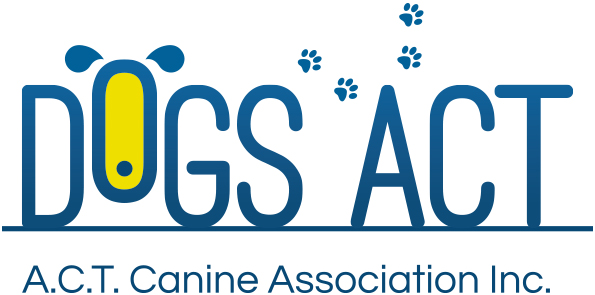 2018 ENDURANCE TESTSUNDAY 29 July 2018LOCATION:  	            A.C.T. German Shepherd Dog Association Grounds Exhibition Park (EPIC), Flemington Road, Mitchell ACTJUDGE:                             T.B.A.Check in time:                   8.30amStart:                                  10.00am	Entry fee:                           $45 including catalogue and GST                                                       Cheques made payable to 'Dogs ACT'NOTE:                               * Please include height of dog on entry form                                                       * Please include a 110x220mm self-addressed envelope                                                       * Please note whether the handler is competing on FOOT or BIKE Entries close:                     6 July 2018            Entries to:                          The Endurance Trial Manager                                                        P.O. Box 36                                                        Hall 2618                                                            Phone: 62302494 (evenings)IMPORTANT:*Dogs ACT reserves the right to ballot entries should it be necessary*ACCEPTANCE OF ENTRY FOR THE TRIAL WILL BE SENT OUT WHICH INCLUDES THE REQUIRED PAPERWORK FOR THE VETERINARY CLEARANCE TO BE PRESENTED ON THE DAY OF THE TRIAL *Dogs participation is subject to Veterinary clearance as per Endurance Test rules*This Test is conducted in accordance with the Rules and Regulations of Dogs ACT *Bitches in Oestrum are not permitted within the Trial vicinity*All participants must be a member of a State Controlling Body*Dogs must be on collars - NO CHAINS*ALL COMPETITORS COMPETING ON A BIKE ARE MANDATED TO WEARING A SUITABLE HELMET*REFRESHMENTS AVAILABLE    